Personal Data  Date of Birth: 23/12/1981  Nationality: Syrian  Marital Status: Single  Currently Living In: UAEJOB OBJECTIVESeeking a full-time job in Project Planning/Coordinating to utilize my planning skills and experience into the benefit and growth of the company. WORK EXPERIENCE 2009- Present		STS ABU DHABI L.C.C			 			Project PlannerProject: UMM AL QUWAIN GENERAL HOSPITAL (SHEIKH KHALIFA NEW HOSPITAL) ,550 million AEDReport to Project director and lead project managerResponsible for estimating and sequencing project activity times Produced comprehensive baseline construction schedule as CPM(critical path method) Scheduled targets and updated them daily, weekly and monthlyUpdated resources and generated the DSTS (daily schedule and time sheet)Performed the equipment deployment ,shop drawings& materials scheduleGenerated the manpower mobilization and demobilization plan, discipline –wise progress and efficiency reportsCommissioned schedule preparation and monitored the daily activitiesPerformed cash  flow curve for the project and estimated the cost of the plant and equipmentsPresented the tender prices, overheads and profitsPrepared cost forecasting for the project on a quarterly basisManaged design of EBS and OBS in P6Performed threshold, issue and risk analysis in P6Prepared change control reports and MIS reports using PrimaveraAnalyzed and reported productivity and trendsAttended management , project team and customer meetingsArchived the actual schedule achievements for estimating future similar projectsJan 2008-April 2009		Citiscape L.L.C                                                                Dubai			Project engineer (planning and coordinating)Project: Al Furjan Project with Turner and NakheelPlanned and monitored the project progress and man-hours on Primavera 6 Performed project budgeting and rate analysisDealt with procurement ordering and inspectionReviewed contracts and processed BOQInvoiced the work doneGenerated daily, weekly and monthly progress reports Coordinated meetings with clients and site staffControlled the documents and drawingsManaged the supply chain and logisticsPrepared an extension of time claimPlanned, developed and updated the schedules for the following projects:Zabeel palace in Dubai with Dubai municipalityRoof top in Meydan with ArabtecAL DAR HQ with AL DARAcl 00 1 park with Dubai municipalityTaj exotica  with Nakheel.2006-2008             		General Motors                                                                 SyriaWarranty AdministratorGained strong experience in Warranty Policy Administration in an automotive dealership  Produced auditable administration and resubmitted all rejected claimsProcesses warranty claims on a timely basisInteracted with the customers and provided support2005				So Clean Company (American water filters)		     SyriaDealerIntroduced the product to all prospective clients Prepared contracts for the customers after closing the deal SKILLS  Soft SkillsExcellent Interpersonal , presentation  and team management skills Brilliant coordinating and communicating skillsAwareness of the computer programs needed for planning Team player Result oriented and meets deadlinesPerforming well under pressureFlexibility to perform various tasksMotivation to solve complex engineering problemsComputer SkillsPrimavera (3, 5, 6, and 7)Microsoft Project Microsoft office  Auto CADSolid works 2007, 2006, 2005 3D mechanical CAD (computer-aided design)Math lab 2006Auto-link (auto management service software) in Intraco CoLanguagesArabic		         FluentEnglish			Very goodAREAS OF STRENGTHSProject planning and coordinatingProject progress and cost monitoring Creating and implementing recovery and contingency plansEDUCATION(Date) - 2007 Damascus University, Syria			            Bachelor of Mechanical Engineering PROFFESSIONAL TRAINING PMP (Project Management Professional) Course Microsoft Project Course Primavera P6 Course PSP (planning and scheduling professional) course Seminar about Risk management using Pertmaster software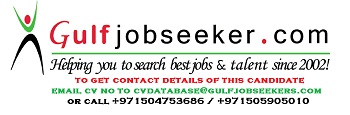 Gulfjobseeker.com CV No: 345780